Додаток 53 до рішення виконкому Срібнянської селищної ради 19.03.2021 № 92Викопіюваннязакріпленої території заСрібнянське відділення ДПІ Головного управління ДФС у Чернігівській області. Відділ "Срібнянське бюро правової допомоги" Ніжинського місцевого центру безоплатної вторинної правової допомоги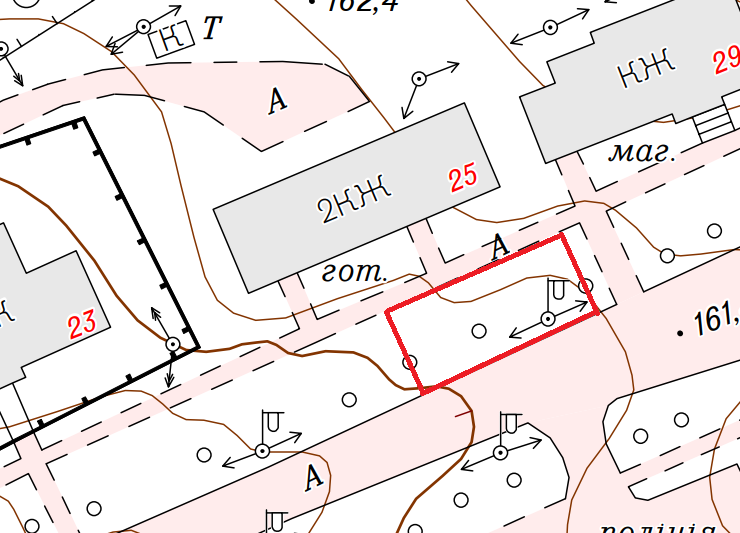 	Закріплену територію прошу утримувати в охайному, чистому вигляді, вчасно скошувати траву, прибирати сміття, гілля та опале листя. 	Селищний голова 					О.ПАНЧЕНКО 